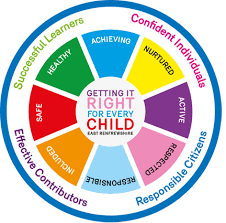 St Ninian’s High SchoolPSHE NewsletterWeek Beginning 12th November 2018 Focus: Daily PrayersMovemberAnti-Bullying Week 12th to 16th November: Dealing with Bullying Behaviour Prejudice based bullyingRing Binders for use – Please promote to all pupilsExtra-Curricular programme booklet   HWB Mental Strength See this weeks lessons on Anti-Bullying Week 12th to 17th November.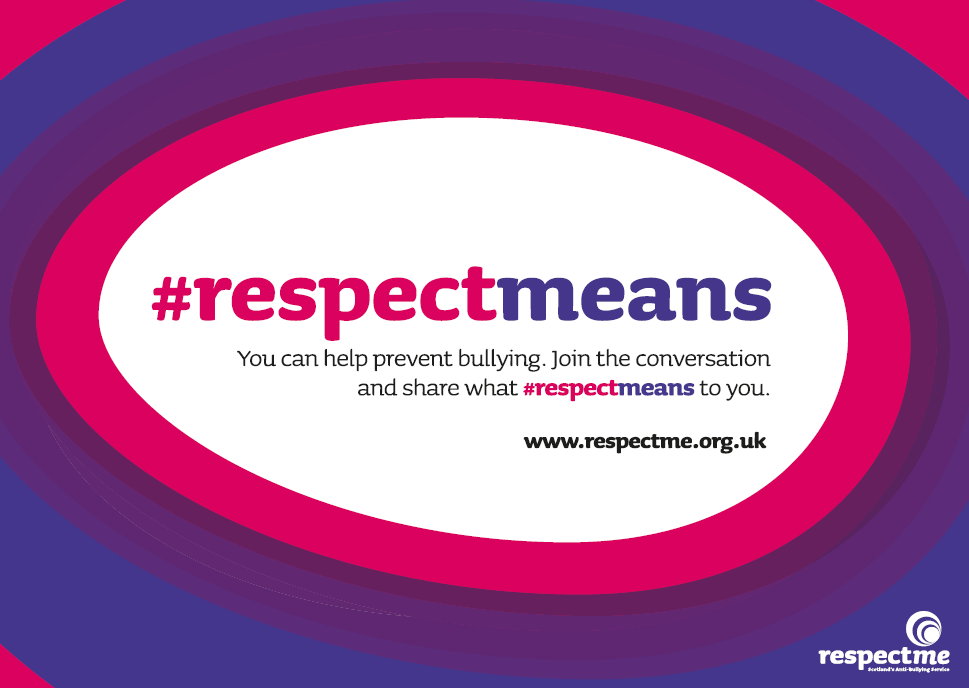 S1Anti – Bullying Week 12th to 17th November – Pupils are to complete poster in groups of 3.  What does Respect mean?S1 Road Safety lessonS1 Road Safety Lesson for 1a8 Wednesday 14th November and 1a4 Friday 16th  November – Please collect speaker from school officeFirst Aid Talk for 1a5 9th November – Please collect speaker from school officeTransport OptionsGIRFEC Booklet – Work through SHANARRI Indicators and complete with classS2Anti – Bullying Week 12th to 17th November – Pupils are to complete poster in groups of 3.  What does Respect mean?YPI Lessons for S2 PSHE – Please complete with classS2 Pupil Focus Group Minutes – Please go over with class.Tracking for S2 – Please complete with class.  Chromebooks are in R.E. corridor during P3 and P7.  Candidate numbers can be found HERES3Anti – Bullying Week 12th to 17th November – Pupils are to complete poster in groups of 3.  What does Respect mean?Anti Byllying lesson 2Anti Bullying – Please cover with class STUC Presentation Tuessday 13th November 3a1, 3a2 and 3a3 – Please register classes and take them to the lecture – Click here for Presentation for STUC speakerPSHE Booklet Page 39 – CV Writing.  Please complete Personal statement and Skills section with pupils.  The hyperlink will also provide some usefule information for CV Writing.S4Anti – Bullying week – Slides and link to discussion – Please ensure that all classes provide a return on the Microsoft Forms using the QR Code reader or via the school websiteWork Experience Prep – Please distribute to class and cover the attached lesson via the hyperlink Study Timetable Template – Please Highlight to pupils and print off if pupils would like a copy.Focus group minutes for S4 – Please go over minutes with classes in PSHECV WritingGIRFEC Booklet – Work through SHANARRI Indicators and complete with class  PSHE Booklet – Health and Wellbeing Pages 10, 11, 12 & 13.  Complete Term 1 SectionsS5Anti – Bullying week – Slides and link to discussion – Please ensure that all classes provide a return on the Microsoft Forms using the QR Code reader or via the school websiteEvery Action has consequences Lessson 1Alcohol Lesson Keeping myself safe – Safety at parties and nights out – Staff should log in to Clickview through ‘Glow’ and show video of Jo’s StoryStudy Timetable Template – Please Highlight to pupils and print off if pupils would like a copy.Complete S5 achievements profile on Pages 36, 37, 38 and 39.  Also complete Academic transferable skills and Attributes Page 40. GIRFEC Booklet – Work through SHANARRI Indicators and complete with classStudy Skills – in booklets, highlight the different types of approach to studying.  Use ‘Notes’ page for this activityS6Anti – Bullying week – Slides and link to discussion – Please ensure that all classes provide a return on the Microsoft Forms using the QR Code reader or via the school websiteAward in Volunteering Skills SCQF Level 3 – Please promote to pupilsHealthy Eating on a budget for 6a1 and ½ 6a10 – Register classes and go to Home EconomicsFirst Aid Talk for 6a5 and 6a9 TBCUCAS – All pupils who are looking at applying through the UCAS process are to log on and fill in basic details including:1.	Personal Details2.	Additional information3.	Student Finance4.	Choices (If Pupils are aware of what Course they are applying for).5.	Education6.	EmploymentPupils should also be looking to complete drafts of Personal Statements for feedback from Pastoral Teacher.  Highlight the links below which are on the school website.Pupils should log on to the school website to see the advice available on how to complete their Personal Statement – See Below HyperlinksLink to school website and advice on completing Personal StatementLink 1 – Advice on completing Personal StatementLink 2 – How to structure Personal StatementGIRFEC Booklet – Work through SHANARRI Indicators and complete with classT. Low